1. SITUACIÓN ACTUALEn el Municipio de San Pablo Tacachico, Departamento de La Libertad, existen zonas vulnerables ante inundaciones, específicamente las comunidades Las De licias del Cantón Mogotes, El Chilo del Área Urbana, San Juan La Ceiba y Atiocoyo del Cantón Atiocoyo, Huisisilapa, William Fuentes del Cantón Obraje Nuevo, y Cantón San Juan Mesas, las cuales poseen una cantidad poblacional de 198 familias que  se ven afectadas cuando se desborda el cauce de los ríos Lempa, Suquiapa y Sucio, así como las quebradas que drenan los diferentes asentamientos poblacionales. Además en el Municipio se encuentran zonas de riesgos a derrumbes y deslizamientos en Caserío Copínula del Área Urbana, calle a Santa Ana, El Limite, lo que provoca el cierre de arterias principales, dejando incomunicado al Municipio, además con las lluvias se tiene un riesgo latente de tener una epidemia por la proliferación de vectores transmisores de enfermedades, que se reproducen en las aguas estancadas. de Protección Civil del Municipio de San Pablo Tacachico, está conformado por representantes de , Salud, Educación, PNC, Plan Internacional, Cruz Roja, representante de CENTA y líder comunal, y ha sido creada para atender las emergencias causadas por fenómenos naturales así como por acciones realizadas por el hombre que ponen en peligro la integridad física de la población y el medio ambiente.Dentro del presente plan, se han priorizado acciones que deben seguirse para estar preparado ante una emergencia y ejecutar acciones de prevención, evacuación y de respuesta inmediata.2. HIPÓTESIS SOBRE ESCENARIOS DE INTERVENCION.El área de intervención con la ejecución del presente plan, se enfoca en todo el Municipio, y entre los potenciales riesgos que pueden ocurrir son los siguientes: 2.1 Nivel Alto: a)- Riesgo a InundacionesLas partes baja del Municipio, está expuesta a inundaciones por el incremento del caudal de los ríos Lempa, Suquiapa y El Sucio.La época del año en que pueden ocurrir inundaciones se considera entre los meses de junio a noviembre, ya que la saturación del suelo, la falta de árboles y las laderas cultivadas con maíz, sorgo y frijol no permiten la infiltración del agua y ocasiona que los caudales de los ríos aumenten aceleradamente.2.2 Nivel Medio:b)- Riesgo a Derrumbes y DeslizamientosLa parte alta del Municipio y calle a Santa Ana, El Limite específicamente, está expuesta a derrumbes y deslizamientos lo cual puede ocurrir por una fuerte lluvia o por algún fenómeno natural que suceda catalogado como tormenta o depresión tropical. No es posible para la Comisión Municipal de Protección Civil predecir el comportamiento de las lluvias y poder anticiparse a los hechos, debido que Protección Civil Departamental tiene una escasa coordinación con este municipio, sin embargo consideramos que la época del año en que pueden ocurrir derrumbes y deslizamientos en una mayor intensidad es entre los meses de junio a noviembre, ya que la saturación del suelo aumenta a medida que se adentra más la época invernal, la falta de árboles y las laderas cultivadas propician la erosión del suelo en gran escala.2.3 Nivel Bajo:c)- Riesgo a epidemia por vectores transmisores de enfermedades.Debido al incremento de lluvias que ocasionan aguas estancadas, favorece la proliferación de moscas y zancudos, lo que puede producir una epidemia de dengue, paludismo y enfermedades diarreicas, las cuales podrían ocurrir entre los meses de mayo a noviembre.Sin embargo se toman acciones de prevención como fumigaciones periódicas y vacunación.d)- TerremotoDebido que la historia ha demostrado que los fenómenos sísmicos en el territorio salvadoreño se producen en períodos de tiempo determinado, se ha considerado que puede ocurrir en un nivel bajo, lo que contribuye a estar preparados con acciones de emergencia ante un posible escenario de riesgo de magnitud desastrosa.2.4 Análisis del riesgo del establecimiento y de la comunidad3. MISIONDesarrollar acciones orientadas a organizar, prevenir y brindar atención, con participación ciudadana a los afectados en situaciones que posibilite escenarios de riesgos que sucedan con la llegada de la época invernal al Municipio de San Pablo Tacachico.4. EJECUCION4.1 Objetivo General Mantener una organización Municipal y Comunitaria, capaz de reaccionar positivamente para resolver las emergencias causadas por eventos que afectan la integridad física de la población que habita en zonas vulnerables.4.2 Objetivos EspecíficosEstar preparados ante cualquier emergencia causada por fenómenos naturales o sociales.Realizar campañas de concientización a los pobladores acerca de los peligros que están expuestos por habitar en zonas de riesgo.Implementar rutas de evacuación hacia los albergues para la población que habita en zonas de riesgo.Mantener la participación activa de la población en la solución de los problemas.4.3 Alcances El presente plan comprende actividades que se desarrollarán con  de Protección Civil, en atender las emergencias que resultan a consecuencia de la época invernal, y las acciones principales que se desarrollarán se encuentran las siguientes:1.- Reuniones periódicas de  de Protección Civil.2.- Monitoreo constante con participación ciudadana de los lugares de riesgo.3.- Campañas de Fumigación por parte de  en coordinación con Unidad de Salud.4.- Campañas de vacunación por parte de  de Salud. (De acuerdo a su programación Regular).5.- Atención de emergencias (En caso de suceder).6.- Organización comunitaria para vigilancia de ríos que se desbordan.4.3.1 Actividades a desarrollar por la Comisión Municipal de Protección Civil para el año 20184.3.2 Identificación de albergues temporales4.4 Instituciones que forman la Comisión Municipal de Protección Civil.En el Municipio se ha conformado  de Protección Civil con participación de los siguientes actores locales: Alcalde Municipal, Director Unidad de Salud, Representante de , Representante Educación, Delegado MAG, Representante Plan Internacional, Representante de las ADESCOS y Representante de la Cruz Roja.Roles que cada institución realizará en la ejecución del Plan Invernal 2018, se encuentran: 4.5 Niveles de organización de la respuesta.El señor Alcalde Municipal, Mario Alberto Castillo Villanueva, dirige en su carácter de Presidente de la Comisión Municipal de Protección Civil, las acciones que se contemplan en el Presente Plan Invernal 2018, y corresponde realizar las actividades operativas a todas las instituciones y actores locales involucrados en la Comisión.4.6 Acciones de Monitoreo. es importante para monitorear los diferentes escenarios de riesgo, por lo tanto, para la puesta en marcha de esta actividad se coordinará con las comisiones comunales integradas en los lugares de mayor vulnerabilidad.4.7 Sistema de Alerta. de Protección Civil es la encargada de declarar el sistema de alerta para poder tomar acciones de evacuación y activación de albergues, declaratorias que a través de Gobernación serán emitidas a  de San Pablo Tacachico, y una vez se tenga , se activará al Comisión Municipal de Protección Civil, la cual estará en constante comunicación con las comisiones comunales que estarán monitoreando los posibles escenarios de riesgo, que al incrementar su nivel de riesgo, se tomará la decisión de activar albergues y evacuar a las personas para prevenir pérdidas humanas.5. DIRECCION Las acciones de dirección corresponden al Alcalde Municipal y Presidente de la Comisión Municipal de Protección Civil, quien se encargará de coordinar con los demás actores locales, las actividades que se desarrollan en la ejecución del presente plan.6. SISTEMA DE CONTROL.6.1 Control preliminar o inicial: A parte de los recursos humanos, se deben contar con recursos para hacerle frente a las emergencias que ocurran, entre los recursos que se necesitan se encuentran los siguientes: Lazos, Palas, Azadones, Piochas, Frazadas, Colchonetas, Víveres, Machetes, Motosierra, Camillas, Vehículo, Lámparas, Capas, Diésel, Gasolina, Cascos, Botas de hule, Velas, Botiquín, Barriles, Chalecos, Gorras, Medicamentos, Carretillas.Las cantidades a utilizar se determinarán de acuerdo a las necesidades y a la magnitud de la emergencia, por lo que no se estipulan cantidades a mantener como un stock en el presente plan, sino que serán adquiridas de acuerdo a las necesidades y si las circunstancias lo ameriten.6.2 Control Continúo:Dentro de los elementos que componen el control continuo para la respuesta a operaciones de emergencia se encuentran:Centro de Operaciones de Emergencia: Ubicación: Alcaldía Municipal de San Pablo Tacachico. Comisiones Técnicas sectoriales: Conformadas en las zonas vulnerables, caseríos Copínula, El Chilo, Atiocoyo, Las Pavas, San Juan La Ceiba, San Isidro, San Juan Mesas, Apantillos, Valle de Mesas, Las Delicias, Huisisilapa y comunidad William Fuentes.6.3 Control final: Al finalizar cada jordana de atención de emergencia se realizará una evaluación final para fortalecer en aquellos aspectos que se hayan realizado con cierta deficiencia.7. ADMINISTRACION Y LOGISTICA.El almacenamiento de los recursos que se utilizarán en la atención de la emergencia, estará en la Instalaciones de , los cuales serán distribuidos a las diferentes comisiones y albergues para su uso o consumo.Se contará con una brigada de control de entradas y salidas, la cual será de apoyo a  que se encargará de gestionar la compra o donación de los recursos.La coordinación de la seguridad se realizará a través de la Policía Nacional Civil, Policía Municipal y las acciones de vacunación y atención de albergues en el tema de salud, se coordinará con la Unidad de Salud.Las ADESCOS colaborarán en compañía de la PNC, en realizar la evacuación e instalación de los evacuados en los albergues y apoyarán en la preparación de la alimentación.Cruz Roja apoya en las labores de rescate y primeros auxilios, así como el traslado de personas lesionadas a Centros Hospitalarios de la Red de Salud Pública.Educación, articulara la comunicación con los Directores de Centros Escolares que pueden ser utilizados como albergues, así también la suspensión de clases cuando se decretan las alertas por la Dirección General de Protección Civil.Se dejará una persona en cada albergue para llevar los datos estadísticos y apoyar en la logística y su mantenimiento.El Alcalde Municipal, tomará la decisión de levantar un albergue o los albergues cuando ya haya pasado la emergencia y el lugar donde se trasladarán los afectados sea seguro para continuar habitando.8. DISPOSICIONES GENERALES.Serán evacuadas las personas que habiten en lugares que se consideran, como no habitables o constituyen zona de protección de los ríos.La evacuación será de carácter obligatorio y en caso de resistencia se solicitará apoyo a  Civil.9. DISTRIBUCION.El presente Plan será distribuido a  de Protección Civil, Comisión Departamental de Protección Civil, Unidad de Salud, Policía Nacional Civil, Directora de Centro Escolar, Representante de las ADESCOS, representantes de la Cruz Roja, Representante del MAG, representante de Plan Internacional que forman parte de la Comisión Municipal de San Pablo Tacachico.10. ANEXOS10.1 Nomina de la Comisión Municipal de Protección Civil de San Pablo Tacachico.Presidente      Sr. Mario Alberto Castillo Villanueva         Alcalde Municipal 	2445-9800	7939-9511		Dr. José Alexander Castro Sosa	          Director Unidad Salud	2331-9244	7899-2428		Prof. Julia Sonia Herrera de Paredes	         Centro Escolar Católico 7650-7762	San Pablo Apóstol	           Subinspector Fredy Higdali Montoya	           Jefe PNC                      2331-9233							           San Pablo Tacachico 	 7073-6250		Ing. Mauricio Iraheta Erroa			Delegado MAG	  2397-3107                                                                                                                                    7919-6518		Licda. Anayency Pérez			Plan Internacional	  7874-4592		Sr. José Francisco Orellana			Cruz Roja	             7514-0106		Sra. Noemy Murcia                            	Líder Comunal	7555-201410.2 Funciones operativas de la Comisión Municipal de Protección Civil COORDINADOR GENERALCENTRO DE OPERACIONES DE EMERGENCIACOMISIÓN DE SERVICIOS DE EMERGENCIACOMISIÓN DE SEGURIDADCOMISIÓN DE INFRAESTRUCTURA Y SERVICIOS BÁSICOSCOMISION DE SALUDCOMISIÓN DE LOGÍSTICACOMISIÓN DE ALBERGUESAMENAZAAMENAZAVULNERABILIDADVULNERABILIDADCAPACIDADES LOCALESPROBABILIDAD DE RIESGOCausal EfectoExposiciónFragilidadEstado actual de las capacidadesPROBABILIDAD DE RIESGOInundaciónDaños y pérdidas de vidas humanas, destrucción de viviendas y medios de vida como cultivos, pérdida de ganado bovino y peces en peceras en todo el territorio municipal.-198 Familias que viven en las riveras de ríos y quebradas de los caseríos Copínula, El Chilo, Atiocoyo, Las Pavas, San Juan La Ceiba, San Isidro ,San Juan Mesas, Apantillos, Valle de Mesas, Las Delicias, Huisisilapa y comunidad William Fuentes. -Viviendas construidas en las riveras de los ríos y quebradas.-Viviendas construidas con materiales de baja calidad. -Ganado pastando a orillas de los ríos.-Pesceras construidas en zonas de inundación. -Se cuenta con CMPC-Municipalidad cuenta con UAM como referente municipal de Protección Civil.  -Pérdida y daños en vidas humanas.-Pérdidas en bienes materiales y medios de vida de las personas principalmente ganado bovino. -Limitar la comunicación vía terrestre entre comunidades.AMENAZAAMENAZAVULNERABILIDADVULNERABILIDADCAPACIDADESLOCALESPROBABILIDAD DE RIESGO CausalEfectoExposiciónFragilidadCAPACIDADESLOCALESPROBABILIDAD DE RIESGO SequíaPérdidas económicas y encarecimiento de productos derivados de la agricultura y ganadería. Población en general por la poca disponibilidad de agua para consumo, cultivos de maíz, frijol, caña de azúcar, arroz, maní, sorgo, entre otros, así como pastos y ganado bovino. Principalmente agricultores y ganaderos. -CMPC monitorea fenómeno en coordinación con el MARN y MAG.Pérdida total de cultivos y reducción en la producción ganadera.Deslizamientos-Destrucción de viviendas.-Daños y destrucción de infraestructura pública.-Interrumpir comunicación entre comunidades.-Pérdidas en cultivos.-5 familias en el área urbana y 3 familias en El Tránsito. -Viviendas construidas en zonas de ladera.-Viviendas construidas con materiales poco resistentes y de bajo costo.-Municipalidad cuenta UAM como referente de Protección Civil. -Se cuenta con CMPC-Daños y pérdida de vidas humanas.-Destrucción de viviendas.-Interrupción de la conectividad tanto a nivel municipal como cantonal.-Pérdida de horas de acceso a la educación. AMENAZAAMENAZAVULNERABILIDADVULNERABILIDADCAPACIDADESLOCALESPROBABILIDAD DE RIESGO CausalEfectoExposición FragilidadCAPACIDADESLOCALESPROBABILIDAD DE RIESGO Dengue y Chicungunya-Mayor incidencia de ambas enfermedades.-Familias del municipio. -Prevalencia de agua estancada en viviendas del municipio.-Botaderos a cielo abierto.-UCSF posee plan contingencial para manejo de emergencias. -Periódicamente se desarrollan jornadas de fumigación y limpieza coordinadas entre la municipalidad y la UCSF.-Incremento de incidencia de la enfermedad.TerremotosDaños y pérdida de vidas humanas y medios de vida. Familias que habitan en viviendas construidas con materiales de baja calidad y en zonas inestables.-Viviendas construidas con materiales de baja calidad.- Existencia de CMPC para atender emergencias. -Daños y pérdida de vidas humanas.-Daños y destrucción de viviendas e infraestructura pública. Vientos fuertes Daños en techos de viviendas e infraestructura pública como centros escolares. Viviendas y centros escolares construidos en zonas altas y con techos frágiles.Viviendas construidas con techos frágiles.-Existencia de CMPC y UAM como referente municipal de Protección Civil. -Daños en la integridad física de las personas, destrucción de techos de viviendas y centros escolares.-Pérdida de horas clase   en Centros Escolares. Contaminación ambiental Incremente de vectores que transmiten enfermedades como el dengue.Toda la población del municipio.Principalmente familias que habitan en las cercanías de botaderos a cielo abierto. Municipalidad cuenta con ordenanza municipal y técnico UAM.-Incremento de enfermedades.-Mayor contaminación de ríos. ACTIVIDADESRESPONSABLERECURSOSFECHAS DE REALIZACIONReunión del Comité de Emergencia para mantener la unidad del grupo y lograr el compromiso de participación de todos los actores locales ante las emergencias que sucedan durante el año 2018Alcalde y miembros del CMPCConvocatorias,Refrigerios, LocalDe Mayo  a Noviembre     de 2018Campañas de FumigaciónAlcaldíaUnidad de SaludCombustible, Equipo, QuímicosAbateEnero a  Diciembre de 2018Conformación de Comités de Vigilancia comunitarios – Organización ComunitariaAlcaldía, miembros del CMPCPapelerías, transporte, RefrigerioEnero a diciembre  de 2018Atender las diferentes emergencias que surjan durante el año 2018Alcaldía, Unidad Salud,CMPC, líderes, y otros actores localesMachetes, palas, piochas, lámparas, motosierra, lazos, camillas, vehículo, frazadas, colchonetas, víveresAl momento de ocurrir la emergenciaRealizar gestiones para obtener artículos no perecederos, y mantener un inventario para utilizarlos en caso de emergenciaAlcaldía, ADESCOS, CMPCPapelería, Computadora, Teléfono, TransporteEn caso de emergencia No:ALBERGUEEVENTOCOMUNIDAD A ALBERGARCAPACIDAD DE DAMNIFICADOSNECESIDADESLOCALIZACION1Centro Escolar _ Casa ComunalInundaciónDerrumbeterremotoColonia Las Delicias, Tepemicho200Colchonetas, frazadas, agua potable, papel higiénico, bolsas, comida enlatada, medicamentos, Cantón Mogotes2Centro Escolar - IglesiasInundaciónDerrumbeterremotoColonia Atiocoyo, San Juan La Ceiba200Colchonetas, frazadas, agua potable, papel higiénico, bolsas comida enlatada, medicamentos, Cantón Atiocoyo3Centro Escolar, Iglesia CatólicaInundaciónDerrumbeterremotoSan Juan Mesas, Valle Mesas, Apantillos250Colchonetas, frazadas, agua potable, papel higiénico, bolsas comida enlatada, medicamentos, Cantón San Juan Mesas4Centro Escolar, Casa Comunal, Cancha de BKBInundaciónTerremotoDerrumbeWilliam Fuentes, Huisisilapa300Colchonetas, frazadas, agua potable, papel higiénico, bolsas comida enlatada, medicamentos, servicios sanitarios móviles, tiendas de campañaCantón Obraje Nuevo5Parque RecreativoInundaciónTerremoto, derrumbeZona Urbana500Colchonetas, frazadas,  agua potable, papel higiénico, bolsas comida enlatada, medicamentos, servicios sanitarios móviles, tiendas de campañaCaserío Malpaneca, calle a Santa AnaInstituciónAlberguesLogísticaSeguridadSaludInfraestructuraAlcaldía MunicipalXXXXUnidad de SaludXPNCXADESCOSXXXEducaciónXCruz RojaXMAGXPlan InternacionalXANTESDURANTEDESPUÉS-Orientar el Fortalecimiento de la CMPC.-Dirigir el Proceso de Planificación y ejecución de actividades contempladas en el plan.-Gestionar a todo nivel el apoyo para el desarrollo de actividades encaminadas a fortalecer la municipalidad.-Convocar a reuniones periódicas a la CMPC.-Involucrar a diferentes actores sociales en el quehacer de la CMPC.-Monitorear la coordinación de las comisiones que conformar el Sistema de Protección Civil Municipal.-Elaborar proyectos estructurales y no estructurales para la mitigación.-Declarar la alerta en el municipio según el tipo de avance.-Operativizar la CMPC.-Coordinar las actividades de respuestas con las demás comisiones.-Verificar la magnitud de los daños.-Verificar las necesidades de las áreas afectadas.-Gestionar con las diferentes instituciones de apoyo la ayuda necesaria.-Agilizar las tareas de rehabilitación con las entidades correspondientes.-Mantener informada a la población del trabajo que realiza la CMPC.-Presentar un informe general de todo lo realizado durante el evento y lo pendiente de ejecutar. -Verificar la magnitud de los daños causados por el evento -Gestionar el apoyo financiero para la reconstrucción de las áreas afectadas.-Coordinar con instituciones de apoyo la reconstrucción. -Apoyar a las familias afectadas en la reconstrucción de sus viviendas.-Mantener la funcionabilidad de la CMPC.ANTESDURANTEDESPUÉS -Definir un diagnóstico del monitoreo y manejo de la información en el municipio y el departamento.-Fijar un lugar permanente para la operatividad de la CMPC.-Establecer sistemas de intercambio y monitoreo de información con todas las instituciones de respuesta del Estado.-Establecer formatos para la captura y verificación de la información.-Crear mecanismos para mantener informadas a las personas que habitan en las zonas consideradas de alto riesgo.-Coordinar actividades con instituciones integradas al Sistema Nacional de Emergencia, para fortalecer las capacidades.-Informar al Coordinador de la CMPC las acciones realizadas y por realizar.-Dirigir la ejecución del Plan de Emergencia Municipal.-Coordinar las actividades a realizar con los diferentes coordinadores de las comisiones.-Informar al coordinador general de los daños generados por el evento adverso, y de las necesidades más prioritarias de la población.-Supervisar y evaluar las labores de las diferentes áreas y sectores.-Coordinar con otras instituciones las labores de respuesta y ayuda para la atención de la emergencia.-Evaluar las acciones realizadas.-Elaborar informe general de todas las acciones ejecutadas y las pendientes de realizar, y enviárselo al coordinador general. -Fortalecer las debilidades observadas durante el trabajo ejecutado por las diferentes áreas y comisiones de la CMPC.-Colaborar en las acciones de coordinación para la gestión del riesgo.-Revisión y reestructuración de los planes orientados a la gestión de riesgo y la respuesta.  ANTESDURANTEDESPUES-Elaborar un diagnóstico de las zonas más vulnerables del municipio.-Establecer las zonas destinadas para atender a los lesionados.-Realizar campañas, destinadas a la recolección de materiales y equipo para dar una ayuda oportuna.-Establecer vínculos de coordinación con instituciones encargadas en el área.-Establecer capacidades en el área, a los miembros del sector, por medio de instituciones especializadas.-Ejecutar simulacros para medir la efectividad en la respuesta.   -Abocarse al lugar destinado para coordinar las acciones de la respuesta.-Ejecutar la respuesta acorde a lo planificado.-Dirigirse hacia las zonas de impacto para brindar la ayuda necesaria.-Establecer los puestos de socorro, para atender a las personas lesionas.-Clasificar a los lesionados, de acuerdo a la posibilidad de vida en función de las lesiones y proporcionar el traslado de estas hacia los centros hospitalarios más cercanos.-Coordinar el trabajo con las instituciones de socorro especializadas. -Solicitar la ayuda para el abastecimiento de los materiales y equipos utilizados en el área.-Informar al coordinador de las acciones realizadas y por realizar.-Evaluar las acciones realizadas.-Elaborar informe general de todas las acciones ejecutadas. -Identificar y fortalecer las debilidades observadas durante la respuesta.-Realizar las correcciones necesarias al Plan de Emergencia Municipal.-Realizar campañas para reponer los materiales y equipos utilizados durante la respuesta.-Seguir capacitándose para especializarse más en su área.-Incorporar a más miembros a la comisión.ANTESDURANTEDESPUÉS-Elaborar un diagnóstico de la situación delincuencial en el municipio. -Establecer campañas para la obtención de equipo necesario y básico para ejecutar las acciones de seguridad.-Coordinar con instituciones de apoyo el trabajo preventivo a ejecutar en el municipio.   -Gestionar capacitación en el área a los miembros del sector, a través de instituciones especializadas.-Informar al Coordinador General de todas las acciones realizadas y por realizar en su área.-Abocarse al lugar destinado para coordinar las acciones de la respuesta.-Ejecutar la respuesta acorde a lo planificado.-Dirigirse a las zonas de impacto y establecer los perímetros de vigilancia necesarios.-Establecer un control de las personas en las zonas afectadas y de concentración de personas afectadas. -Mantener grupos de vigilancia en aquellas zonas habitables evacuadas y en las zonas de bodega pertenecientes a la CMPC del municipio. -Evaluar las acciones realizadas.-Elaborar informe general de todas las acciones ejecutadas y enviarlas al Coordinador General.-Identificar y fortalecer las debilidades observadas durante la respuesta.-Realizar las correcciones necesarias al plan de Seguridad y Vigilancia.-Mantener contacto con instituciones encargadas de la seguridad en el Municipio.-Mantener en constante capacitación a los miembros de la comisión.ANTESDURANTEDESPUÉS-Elaborar plan de trabajo.-Mantenimiento de la infraestructura de los albergues temporales.-Coordinar el manejo de suministros de emergencias, abastecimiento, transporte, almacenamiento y distribución.-Informar al Coordinador General de las acciones realizadas y por realizar.-Abocarse al lugar destinado para coordinar las acciones de la respuesta.-Ejecutar la respuesta acorde a lo planificado.- Dirigirse a las zonas de impacto y recabar la información preliminar para detectar las necesidades inmediatas. -Coordinar el trabajo con otras instituciones afines e intercambiar información.-Enviar periódicamente los informes al Centro de Operaciones de Emergencias Municipal. -Identificar y administrar las bodegas donde se guardaran los suministros para una emergencia.-Coordinar y proporcionar los servicios básicos necesarios a las personas en caso de desastres.-Elaborar un diagnóstico de los daños y necesidades del municipio. -Evaluar las acciones realizadas.-Elaborar informe general detallado del nivel de afectación del fenómeno en la infraestructura y servicios básicos de la comunidad todas las acciones ejecutadas y pendientes de ejecutar. -Identificar y fortalecer las debilidades observadas durante la respuesta.-Realizar las correcciones necesarias al plan estratégico del sector.-Mantener en constante capacitación a los miembros de la comisión. ANTESDURANTEDESPUES-Elaborar un plan de trabajo.-Elaborar un diagnóstico de las áreas de mayor vulnerabilidad para el brote de enfermedades.-Obtención de los recursos mínimos para la atención de la emergencia.-Mantener programas permanentes de salud y saneamiento ambiental.-Desarrollar campañas de sensibilización sobre prevención de enfermedades. -Apoyar campanas de saneamiento Ambiental.-Establecer zonas para la instalación de equipos comunitarios de salud móviles en caso de emergencia.-Establecer una bodega para almacenar y recolectar medicamentos e instrumentos para el montaje de centros de atención provisional.-Mantener contacto y capacitar a los comités de salud de las comunidades organizadas u organizar estas comisiones en aquellas que no existan.-Mantener la vigilancia epidemiológica.-Establecer los puestos de atención médica para las personas afectadas.-Coordinar el traslado de los lesionados de gravedad hacia los hospitales más cercanos.-Llevar registros de los casos atendidos en dichos puestos.-Informar al coordinador de los efectos generados a la población por el fenómeno y las necesidades en salud.-Mantener monitoreo en las zonas de albergues para controlar las condiciones sanitarias de los alojados.-Evaluar las acciones realizadas.-Elaborar informe general de todas las acciones ejecutadas y las pendientes de realizar, y enviarla al Sub. Coordinador. -Mantener el monitoreo en los albergues y las zonas afectadas para minimizar los riesgos sanitarios.-Establecer las condiciones sanitarias para el retorno de las familias a sus   hogares.-Revisión y reestructuración del plan de trabajo establecido.  ANTESDURANTEDESPUÉS-Elaborar un inventario de los recursos institucionales y locales del municipio para afrontar situaciones de emergencia.-Ubicar zonas específicas para el manejo de recursos.-Coordinar con instituciones públicas y privadas la obtención de recursos ante una emergencia.-Coordinar esfuerzos con los demás sectores del Comité de Emergencia Municipal con la finalidad de dar soporte a las operaciones.-Prever las raciones de alimentación necesarias estimadas para población afectada y personal de la CMPC ante un evento adverso.-Mantener un control permanente sobre lo existente en las bodegas.-Fortalecer las capacidades de sus miembros, a través de capacitaciones -Informar al Coordinador de la CMPC, a través del Sub. Coordinador, de todas las acciones realizadas y por realizar en su área.-Dirigir la aplicación del plan.-Dotar a las comisiones y sectores de los recursos necesarios para iniciar la respuesta.-Coordinar y verificar el buen uso de los recursos disponibles.-Velar por que lo solicitado llegue a su destino y sea entregado equitativamente.-Llevar controles de entrada y salida de materiales y suministros.-Verificar las necesidades de las zonas de albergues y suplirlas.-Coordinar el trabajo con las demás comisiones y sectores del comité y con las instituciones de apoyo con la finalidad de dar soporte a las operaciones.  -Informar al Sub. Coordinador de las acciones realizadas y por realizar, así como de las necesidades existentes para seguir ayudando a la población del municipio.-Evaluar las acciones realizadas.-Elaborar informe general de todas las acciones ejecutadas y las pendientes de realizar, y enviarla al Sub. Coordinador. -Mantener el monitoreo en los albergues y las zonas afectadas, para satisfacer sus necesidades.-Elaborar un arqueo para comparar lo inicial, lo entrante, lo entregado con el inventario actual.-Realizar campañas para colectar materiales y suministros, y así aumentar sus recursos en bodega para otra eventualidad o apoyo en la reconstrucción.ANTESDURANTEDESPUÉS-Elaborar un diagnóstico de las instalaciones o lugares a utilizar para albergues en el municipio. -Establecer campañas para la obtención de equipo necesario y básico para los albergues.-Gestionar la obtención de un lugar permanente para la recolección de materiales, equipo, alimento y ropa para utilizarlos en la respuesta.-Gestionar por medio del Concejo Municipal, con entidades públicas, privadas y de ayuda internacional la obtención de los recursos necesarios útiles en los albergues.-Establecer controles de los recursos, a través de inventarios.     -Gestionar capacitaciones para miembros de la comisión en temas relacionados con el manejo de albergues temporales.   -Informar al comité, a través del Sub. Coordinador, de todas las acciones realizadas y por realizar en su área.-Abocarse al lugar destinado para coordinar las acciones de la respuesta.-Gestionar con las autoridades correspondientes la apertura de las áreas destinadas para el montaje de los albergues temporales.-Ejecutar la respuesta acorde a lo planificado.-Dirigirse a las zonas seleccionadas para albergues y montar la logística necesaria para recibir y ubicar a las personas afectadas.-Establecer las necesidades de las personas afectadas y solicitar la ayuda necesaria.-Establecer las comisiones al interior de los albergues.-Mantener un control de las personas alojadas. -Repartir la ayuda equitativamente entre todas las familias afectadas. -Informar al Sub. Coordinador de las acciones realizadas y por realizar.-Evaluar las acciones realizadas.-Elaborar informe general de todas las acciones ejecutadas, y enviarla al Sub. Coordinador. -Identificar y fortalecer las debilidades observadas durante la respuesta.-Realizar las correcciones necesarias al Plan de Seguridad y Vigilancia.-Entregar los lugares utilizados para albergue en buen estado y hacerlo a las autoridades oficiales del municipio o departamento.-Realizar campañas y gestiones por medio del Concejo Municipal, con entidades de apoyo, privadas, públicas e internacionales.-Mantener el constante fortalecimiento de los miembros del sector en el área.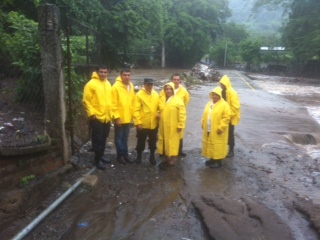 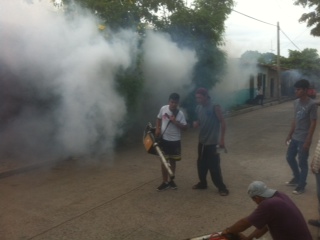 